OBČINA RENČE-VOGRSKO								     PREDLOG                OBČINSKI SVET						                                NASLOV:  SKLEP O POTRDITVI AKCIJSKEGA NAČRTA UKREPOV ZA SPODBUJANJE TRAJSNOTNEGA RAZVOJA TURIZMA V DESTINACIJI PRAVNA PODLAGA:  18. člen Statuta Občine Renče-Vogrsko (Uradni list RS, št. 22/12 – uradno prečiščeno besedilo, 88/15 in 14/18)PREDLAGATELJ:  Župan Občine Renče-VogrskoPRIPRAVLJALEC: Občinska upravaOBRAZLOŽITEV:  Zelena shema slovenskega turizma – občina Renče – Vogrsko in akcijski načrtObčina RENČE-VOGRSKO je (v nadaljevanju občina/destinacija) je v letu 2020 vstopila v Zeleno shemo slovenskega turizma – ZSST, Slovenia Green Destination (SGD), katere namen je s praktičnim in učinkovitim orodjem uvajati in pospeševati trajnostne poslovne modele v slovenski turizem ter krepiti osnovo za trženje zelene ponudbe. Z vstopom v Zeleno shemo se je  občina zavezala, da bo SPODBUJALA trajnostno delovanje,  ZDRUŽEVALA trajnostna prizadevanja ter PROMOVIRALA lokalni značaj in zelene zgodbe. Pomemben element promocije lokalnega značaja in zelenih zgodb, je tudi spodbujanje ponudnikov za pridobitev znaka Zelena Slovenija - Slovenija Green, ki ga pridobijo turistični ponudniki (npr. tisti, ki predhodno pridobijo enega od mednarodnih trajnostnih/okoljskih znakov za ponudnike, ki jih priznava Zelena shema Slovenskega turizma - Slovenia Green (EU Green Key, marjetica, EMAS, Green Globe, Bio Hotels, Travelife idr.).  Zato se je  destinacija zavezala k izvajanju izobraževanj in usposabljanj s področja trajnostnega razvoja - za turistične ponudnike. Občina je ob vstopu v projekt imenovala Zelenega  koordinatorja – Matjaža Zgonika ter oblikovala Zeleno ekipo. V času od vstopa v projekt je občina oz. zelena ekipa izvedla vrsto v projektu predvidenih aktivnosti in sicer:seznanjanje prebivalcev / ponudnikov s potekom projekta in pomenom razvoja trajnostnega turizma - preko občinskih spletnih strani, glasil, drugih medijev, anketiranje treh skupin deležnikov: prebivalcev, obiskovalcev in turističnih podjetij in drugih ponudnikov, priprava ANALIZE stanja in vplivov turizma na okolje, vrednote, dediščino in družbo ter seznama kulturne (nepremične, premične in nesnovne dediščine) ter naravne dediščine (varovana območja in biotska raznovrstnost), ki je na območju občine aktualna za razvoj trajnostnega turizma,predstavljena je bila aktualna ponudba v  občini - ponudniki, kolesarske, pešpoti, tradicionalne prireditve, zbrani so bili potrebni podatki, dokazila in odgovori na preko 100 vprašanj vezanih na trajnostni management in turizem, na okolje in prostor ter podatki o indikatorjih v destinaciji - v skladu s standardom Slovenija Green Destination ter vneseni v  spletno platformo,pripravljena so bila poročila o rezultatih anketiranj, o indikatorjih idr.,vzpostavljena je bila spletna povezava preko katere je občina prebivalce obveščala o trajnostnih strategijah, poročilih, dosežkih in dokumentih,pripravljeno je bilo delno poročilo in vloga za izdajo ocene. Pri pripravi gradiv v okviru projekta Green Destination je bila posebej izpostavljena izredno bogata in obsežna kulturna dediščina destinacije, ki jo je mogoče še dodatno vključiti v turistične produkte. Podroben popis kulturne dediščine je zapisan v Analizi stanja kulturne dediščine. K podpisu Zelene politike in Etičnega kodeksa v turizmu so bili povabljeni deležniki v destinaciji. Dne 11.2.2021 je bila podpisana Zelena politika (STO) in sicer jo je podpisal župan Tarik Žigon na skupnem dogodku - posvetu za turistično gospodarstvo »SPODBUJANJE TURISTIČNIH PONUDNIKOV ZA RAZVOJ TRAJNOSTNIH MODELOV - PRILOŽNOSTI IN IZZIVI TRAJNOSTNEGA RAZVOJA TURIZMA. V mesecu aprilu 2021 je bila občina obveščena, da je na podlagi vnesenih podatkov v platformo prejela bronasti znak Slovenia Green Destination.V obrazložitvi so ocenjevalci zapisali:»Destinacija Renče Vogrsko je ob svoji prvi presoji trajnosti dosegla povprečno oceno 8,1, pri čemer niti v kategoriji Destinacijski management niti v kategoriji Poslovanje turističnih podjetij ni presegla praga 8,1. S tem rezultatom se v skladu s pozivom destinaciji Renče Vogrsko podeli znak Slovenia Green Destination bronze. Na področju zaščite in ohranjanja naravne in kulturne dedščine destinacija dosega visoke ocene »Narava in pokrajina 9,4, Kultura in tradicija 9,9), kar priča o tem, da je ustrezno zaščitila svoje vire. Manj uspešna je na področju varovanja okolja, predvsem na področju ravnanja z odpadnimi vodami, vendar se teh izzivov zaveda.Za nadaljnji razvoj trajnostnega turizma destinacija v prvi vrsti potrebuje ustrezen strateški dokument, ki bo nastal v sodelovanju s široko skupino deležnikov in naslovil vse relevantne teme. Strategija naj pokriva območje vseh treh občin, ki so ustanovile javni zavod. Z vidika managementa destinacije priporočamo, da se procesi upravljanja turizma v občini Renče Vogrsko v čim večji meri prenesejo na javni zavod, s čimer se kreirajo razvojne in promocijske priložnosti in sinergije.Rezultati presoje za Občino Renče-Vogrsko: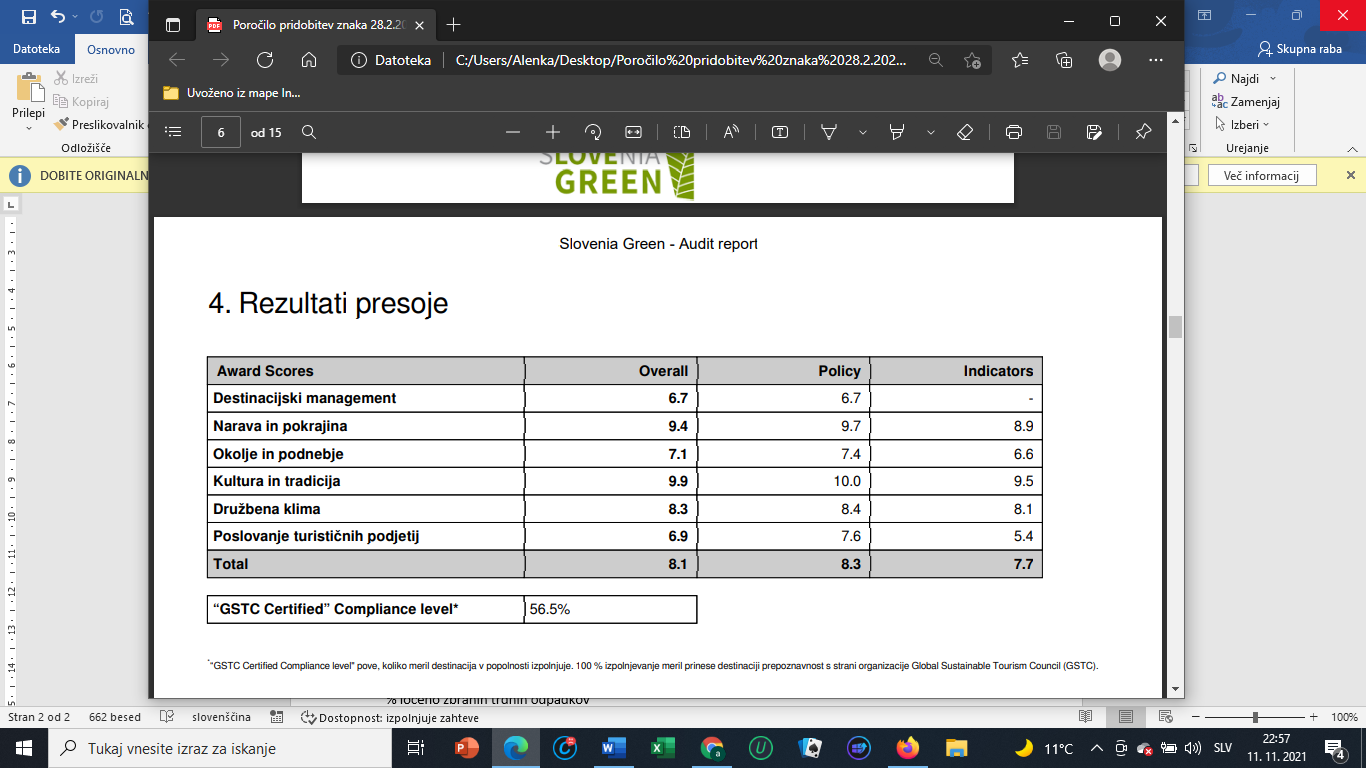 Destinacijo  največ dela v prihodnje čaka na področju sodelovanja s turističnim gospodarstvom in vpenjanja turističnih podjetij v zeleno zgodbo.Za izračun ocene poleg politik iz standarda vplivajo tudi kazalniki. Najbolj negativno so na končno oceno destinacije vplivali nalsednji kazalniki:% ločeno zbranih trdnih odpadkov% odplak iz destinacije, ki se pred odvajanjem očistijo vsaj do sekundardne stopnje% destinacijskega managmenta število certificiranih nastanitvenih objektovV obdobju do naslednjega ocenjevanja mora občina spremljati stanje na področjih, dobro ali zelo dobro ocenjena ter spremljati ukrepe za ohranitev le tega oz. izboljšanje. Na področjih kjer so bila občini izdana priporočila oziroma je bila slabše ocenjena, pa je dolžna sprejeti ukrepe oz. akcijski načrt za trajnostni razvoj turizma v občini.«Zaradi vključitve občine v Zeleno shemo Slovenije in na podlagi navedene ocene, predlogov in sugestij je občina ukrepe opredelila v posebnem  dokumentu – akcijskem načrtu – v prilogi. Med drugim velja izpostaviti, da se bo občina v naslednjem letu aktivno vključila v pripravo nove Strategije razvoja turizma  Zavoda Nova Gorica in Vipavska dolina, kjer je tudi sama pridružena članica. V strategiji bo kot strateško področje opredeljen tudi trajnostni razvoj. Občina je bila v letu 2021 poleg akcijskega načrta zavezana opredeliti svoj lokalni značaj in zeleni USP in oddati zahtevek za terenski obisk evalvatorjev – STO oz. pooblaščene institucije Goodplace. Pripravil: Matjaž ZgonikVišji svetovalec za projektePRILOGA: TRAJNOSTNI AKCIJSKI NAČRT ukrepov trajnostnega turizma 2022 – 2023 v destinaciji Renče – Vogrsko - ZSSTPredlog sklepa:Na podlagi 18. člena Statuta Občine Renče-Vogrsko (Uradni list RS, št. 22/12 – uradno prečiščeno besedilo, 88/15 in 14/18) je Občinski svet Občine Renče-Vogrsko na __ . redni seji dne ___ sprejel naslednji			SKLEPObčinski svet občine Renče-Vogrsko se seznani s postopki, ki jih je Občina Renče-Vogrsko izvedla v postopku pridobitve zanaka Zelena destinacija /Green Destination.Občinski svet občine Renče-Vogrsko potrdi predloženi TRAJNOSTNI AKCIJSKI NAČRT ukrepov trajnostnega turizma 2022 – 2023 v destinaciji Renče – Vogrsko. Ta sklep začne veljati takoj.Številka:Datum:							Župan 							Tarik Žigon 